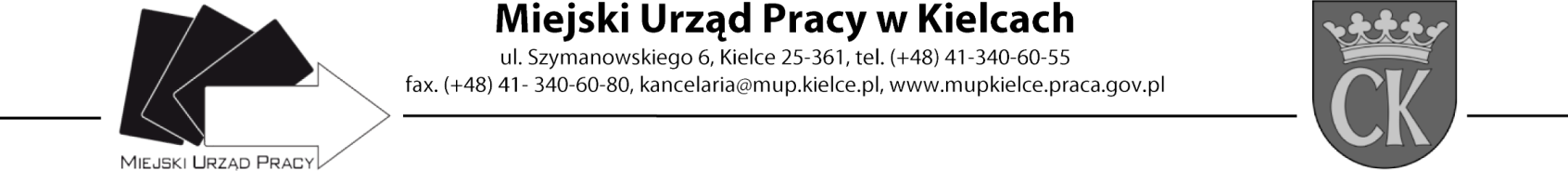 Formularz oceny ofert Nazwa szkolenia: „Pracownik administracyjno-biurowy- kurs on-line”Numer zaproszenia ZAS.549.63.2021*Koszt szkolenia – max. 6 pkt  (Koszt szkolenia obliczony wg wzoru K = Cn / Cofb x 6,  gdzie: Cn - Cena najniższej oferty, C ofb - cena oferty badanej).Po dokonaniu ocen złożonych ofert w postępowaniu proponuje jako realizatora szkolenia oferenta z pozycji: 1Kielce, 17.05.2021r.		Zatwierdził: Dyrektor MUP w Kielcach Artur Kudzia Lp.Instytucja szkoleniowaKoszt szkolenia(max.6 pkt)*Certyfikat jakości / Akredytacja Kuratora Oświaty(0/1pkt)Dostosowanie kwalifikacji
i doświadczenia kadry dydaktycznej do zakresu szkolenia(0/1pkt)Dostosowanie wyposażenia dydaktycznego
i pomieszczeń do potrzeb szkolenia z uwzględnieniem higienicznych warunków realizacji szkolenia(0/1pkt)Prowadzenie analiz skuteczności i efektywności przeprowadzanych szkoleń(0/1pkt)Suma punktów:1.Europejska Akademia Handlu i Przedsiębiorczości6011192.Centrum Kształcenia Kadr CK Edukacja5,3301118,333.Ośrodek Szkolenia, Dokształcania i Doskonalenia Kadr  KURSORul. Partyzantów 922-400 Zamość3,00111174.Strefa Rozwoju Danuta Rynkiewiczul. Emilii Plater 1a/5305-500 Piaseczno3,3501116,35